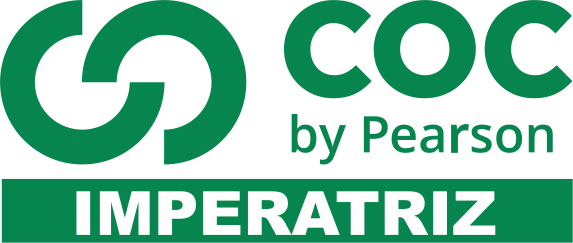 G10, G11, G12 E LIVRO PARADIDÁTICO “A COISA TERRÍVEL QUE ACONTECEU COM BARNABY BROCKET”Leia o cordel para responder às questões a seguir:Seca as terras as folhas caem,
Morre o gado sai o povo,
O vento varre a campina,
Rebenta a seca de novo;
Cinco, seis mil emigrantes
Flagelados retirantes
Vagam mendigando o pão,
Acabam-se os animais
Ficando limpo os currais
Onde houve a criação.Não se vê uma folha verde
Em todo aquele sertão
Não há um ente d’aqueles
Que mostre satisfação
Os touros que nas fazendas
Entravam em lutas tremendas,
Hoje nem vão mais o campo
É um sítio de amarguras
Nem mais nas noites escuras
Lampeja um só pirilampo.[...] (A seca no Ceará, Leandro Gomes de Barros)A leitura mostra uma das principais temáticas do gênero cordel. Esse tipo de gênero costuma abordar temas como: Ódio, preconceito, romances com fadas madrinhas e castelos. Amor, biografias de personalidades famosas, histórias de cangaceiros e violeiros, sátiras políticas, problemas do sertão como fome e seca. História de cangaceiros, de personagens dos filmes norte-americanos, biografia de políticos.História de violeiros, crítica à fome, receitas de culinária nordestina. Justifique sua resposta______________________________________________________________________________________________________________________________________________________________________________________________________________________________________________________O trecho do cordel trata: da crítica do autor aos políticos não fazerem muita coisa pelos problemas causados pela seca;da busca por emprego em outros lugares por meio das migrações que ocorrem por conta da seca;dos acontecimentos sucedidos na natureza em decorrência da seca;do quanto os cangaceiros ficam enfurecidos pela morte dos animais, ocasionada pela seca; Justifique sua resposta______________________________________________________________________________________________________________________________________________________________________________________________________________________________________________________Leia o cordel a seguir: Patativa do Assaré - Aposentadoria do Mané Riachão
Seu moço, fique ciente
de tudo que eu vou contar.
sou um pobre penitente
nasci no dia do azar;
por capricho eu vim ao mundo
perto de um riacho fundo
no mais feio grutião.
E como ali fui nascido,
fiquei sendo conhecido
por Mané do Riachão.

Passei a vida penando
no mais cruel padecê,
como tratôtrabaiando
pro felizardo comê.
a minha sorte é torcida,
pra melhorá minha vida
já rezei e fiz promessa,
mas isto tudo é tolice.
Uma cigana me disse
que eu nasci foi de travessa.

Sofrendo grande canseira
virei bola de bilhá.
Trabalhando na carreira
daqui pra ali e pra acolá,
fui um eterno criado
sempre fazendo mandado,
ajudando aos home rico.
Eu andei de grau em grau,
tal e qual o pica-pau
caçando broca em angico.

Sempre entrando pelo cano
e sem podêtrabalhá,
com sessenta e sete ano
procurei me aposentá.
Fui batê lá no escritório,
porém de nada valeu.
Veja o que foi, cidadão,
que aquele tabelião
achou de falá pra eu.

Me dise aquele escrivão
franzindo o couro da testa:
- Seu Mané do Riachão,
estes seus papéis não presta.
Isto aqui não vale nada,
quem fez esta papelada
era um cara vagabundo.
Pra fazê seu aposento,
tem que trazê documento
lá do começo do mundo.

E me disse que só dava
pra fazê meu aposento
com coisa que eu só achava
no Antigo Testamento.
Eu que tavaprezenteiro
moderecebê dinheiro,
me disse aquele escrivão
que precisava dos nome
e também dos sobrenome
de Eva e seu marido Adão.

E além da identidade
de Eva e seu marido Adão,
nome da universidade
onde estudou Salomão.
Com outroas coisa custosa,
bem custosa e cabulosa,
que neste mundo revela
a Escritura Sagrada:
quatro dente da queixada
que Sansão brigou com ela.[...]Com base no poema e em estudos prévios, responda: o que é literatura de cordel e onde ela se originou?__________________________________________________________________________________________________________________________________________________________________________________Qual o tema abordado neste cordel? Comente. __________________________________________________________________________________________________________________________________________________________________________________Tem algum trecho de sentido figurado no cordel? Qual? Transcreva e explique o significado. ____________________________________________________________________________________________________________________________________________________________________________________________________________________________________________________________________________________________________________________________________________________________________As questões a seguir se referem à leitura do livro paradidático “A coisa terrível que aconteceu com BarnabyBrocket” - capítulos 1 e 2.O livro nos conta como os pais de Barnaby se conheceram. A linguagem é bem explorada nesse momento por meio do uso de algumas expressões. Leia-as e explique-as:“Ela teve que ir até outro departamento para entregar um documento importantíssimo – ou o mundo ia parar de rodar”. __________________________________________________________________________________________________________________________________________________________________________________Diferentemente dos animais semidomesticados que trabalhavam ao seu redor, sua mesa estava arrumada [...]. __________________________________________________________________________________________________________________________________________________________________________________Relate como foi o nascimento de Barnabt, explicando as diferenças do nascimento dele em relação ao dos seus irmãos mais velhos. Mencione também que lei das ciências ele quebrou ao nascer. ____________________________________________________________________________________________________________________________________________________________________________________________________________________________________________________________________________________________________________________________________________________________________“BarnabyBrocket, terceiro filho da família mais nomral que já vivera no hemisfério Sul, estava provando ser tudo menos normal [...]. O uso constante da palavra “normal” na obra já permite, no início do livro, compreendermos uma crítica que o livro traz. Que crítica é essa?____________________________________________________________________________________________________________________________________________________________________________________________________________________________________________________________________________________________________________________________________________________________________Leia os fragmentos dos textos a seguir:Texto 1 Quando vai ser o Enem 2018?Anote aí as datas das provas: elas acontecerão nos dias 4 e 11 de novembro de 2018, em dois domingos consecutivos.A primeira prova (dia 4) vai das 13h30 às 19h. Já a segunda (dia 11) começa também às 13h30, mas acaba um pouco mais cedo, às 18h30.O horário de abertura dos portões é às 12h. Às 13h eles são fechados e aí ninguém mais pode entrar. Por isso, não deixe para chegar em cima da hora. O bom mesmo é tentar estar no local um pouco antes das 12h, para se sentir tranquilo e começar a fazer o exame sem sobressaltos.
Os horários oficiais do Enem seguem o fuso de Brasília.Fonte: https://www.guiadacarreira.com.br/educacao/enem/enem-2018-data/Texto 2:OS COLOMBOSOutros haverão de terO que houvermos de perder.Outros poderão acharO que, no nosso encontrar,Foi achado, ou não achado,Segundo o destino dado.Mas o que a eles não tocaÉ a Magia que evocaO Longe e faz dele história.E por isso a sua glóriaÉ justa auréola dadaPor uma luz emprestada.2-4-1934Mensagem. Fernando Pessoa. Lisboa: Parceria António Maria Pereira, 1934 (Lisboa: Ática, 10ª ed. 1972).  - 65.O Texto 1 é considerado um texto utilitário, ou seja, informativo, e traz linguagem denotativa, isto é, nele as palavras foram empregadas com sentido próprio. O texto 2 é um poema e, portanto, utiliza a linguagem denotativa, literal.Os dois textos utilizam a linguagem verbal. I e II estão corretas.Apenas II está correta.Somente a III está correta.I e III estão corretas. 09- Qual a naturalidade de Fernando Pessoa? InglêsBrasileiroPortuguêsAmericano10-O livro “ A coisa terrível que aconteceu com BarnabtBrocket” traz como principalcritica:a) A intolerância à anormalidadeb) A intolerância à infânciac) A intolerância ao trabalhod) A intolerância à individualidade11- Ainda sobre o livro, após quantos anos a família de Barnaby aceitou que não eraapenas uma fase, que ele era “daquele jeito”?a) 1anob) 2 anosc) 3 anosd) 4 anos12-“O tambor ‘tamborinho’ ficou tão querido [...]  do povo africano que, em dias de tristeza ou em dias de alegria, é ele quem melhor exprime a grandeza da sua alma”. A lenda do tambor africano faz referência a que fato marcante da ciência?Construção dos satélitesIda do homem à luaFabricação e industrialização de instrumentos. O transplante de órgãos. 13-Podemos afirmar, conforme o estudo da lenda anterior e de contos, que o enredo é:Conjunto de descrições da narrativaO discurso do textoConjunto de ações da históriaCaracterização do protagonista e do antagonista. Caracterize conto.__________________________________________________________________________________________________________________________________________________________________________________________________________________Caracterize lenda._______________________________________________________________________________________________________________________________________________________________________________________________________________________________________A lenda da Girafa é uma narrativa muito bonita. Conta como a girafa que, antes tinha um pescoço do tamanho normal, ficou com o pescoço comprido tal como vemos hoje. Boa leitura!Lenda da GirafaHá muito, muito tempo, a girafa era um animal igual aos outros, com um pescoço de tamanho normal.Houve então uma terrível seca. Os animais comeram toda a erva que havia até mesmo as ervas secas e duras, e andavam quilômetros para ter água para beber.Um dia, a Girafa encontrou o seu amigo Rinoceronte. Estava muito calor e ambos percorriam lentamente o caminho que levava ao bebedouro mais próximo e lamentavam-se.– Ah, meu amigo – disse a Girafa, – vê só… Tantos animais a escavar o chão à procura de comida… Está tudo seco, mas as acácias mantêm-se verdes.– Hum, hum – disse o Rinoceronte (que não era – e ainda não é – muito falador).– Seria tão bom – disse a Girafa – poder chegar aos ramos mais altos, às folhas tenras. Há muita comida, mas não conseguimos lá chegar porque não conseguimos subir às árvores.O Rinoceronte olhou para cima e concordou, abanando a cabeça:– Talvez devêssemos ir falar como o Feiticeiro. Ele é sábio e poderoso.– Que bela ideia! – disse a Girafa. – Sabes onde fica a casa do Feiticeiro?O Rinoceronte acenou afirmativamente e os dois amigos dirigiram-se para a casa do Feiticeiro após matarem a sede.Depois de uma caminhada longa e cansativa, os dois chegaram à casa do Feiticeiro e explicaram-lhe ao que vinham.Depois de ouvi-los, o Feiticeiro deu uma gargalhada e disse:– Isso é muito fácil. Voltem amanhã ao meio-dia e eu dar-vos-ei uma erva mágica. Ela fará com que os vossos pescoços e as vossas pernas cresçam. Assim, poderão comer as folhas tenras das acácias.No dia seguinte, só a Girafa chegou à cabana na hora marcada.O Rinoceronte, que não era lá muito esperto, encontrou um tufo de erva ainda verde e ficou tão contente que se esqueceu do compromisso. Cansado de esperar pelo Rinoceronte, o Feiticeiro deu a erva mágica à Girafa e desapareceu.A Girafa comeu sozinha uma dose preparada para dois. Sentiu imediatamente uma sensação estranha nas suas pernas e pescoço e viu que o chão estava a afastar-se rapidamente.“Que engraçado!”pensou a Girafa, fechando os olhos, pois começava a sentir-se tonta.Passado algum tempo abriu lentamente os olhos. Como o mundo tinha mudado!As nuvens estavam mais perto e ela conseguia ver longe, muito longe. A Girafa olhou para as suas longas pernas, moveu o seu pescoço longo e gracioso e sorriu. À sua frente estava uma acácia bem verdinha…A Girafa deu dois passos e comeu as suas primeiras folhas.Após terminar a sua refeição, o Rinoceronte lembrou-se do compromisso e correu o mais depressa que pôde para a casa do Feiticeiro.Tarde demais! Quando lá chegou já a Girafa comia, regalada, as folhas da acácia.Quando o feiticeiro lhe disse que já não havia mais ervas mágicas, o Rinoceronte ficou furioso, pois pensou que tinha sido enganado e não que fora o seu enorme atraso que o tinha prejudicado.Tão furioso ficou que perseguiu o Feiticeiro pela savana fora.Diz-se que foi a partir desse dia que o Rinoceronte, zangado com as pessoas, as persegue sempre que vê uma perto de si.Fonte: Encantos da África – Lenda da GirafaCaracterize as personagens da lenda. _____________________________________________________________________________________________________________________________________________________________________________________________________________________________________________________________________________________________________________________________________________________________Qual é o (s) espaço (s) da narrativa? _________________________________________________________________________________________________________________________________________________________________________________________________________O que essa lenda busca explicar?_________________________________________________________________________________________________________________________________________________________________________________________________________19- Qual foi o melhor dia da vida de Barnaby, relatato no capítulo 4? Relate. _______________________________________________________________________________________________________________________________________________________________________________________________________________________________________________________________________________________________________________________________________________20- Conte o enredo do capítulo 5, o mágico da ponte e diga o que foi possível aprender nesse capítulo. _______________________________________________________________________________________________________________________________________________________________________________________________________________________________________________________________________________________________________________________________________________Leia a crônica “Cobrança” , de Moacyr Scliar. Ela abriu a janela e ali estava ele, diante da casa, caminhando de um lado para outro. Carregava um cartaz, cujos dizeres atraíam a atenção dos passantes: "Aqui mora uma devedora inadimplente".― Você não pode fazer isso comigo ― protestou ela.― Claro que posso ― replicou ele. ― Você comprou, não pagou. Você é uma devedora inadimplente. E eu sou cobrador. Por diversas vezes tentei lhe cobrar, você não pagou.― Não paguei porque não tenho dinheiro. Esta crise...― Já sei ― ironizou ele. ― Você vai me dizer que por causa daquele ataque lá em Nova York seus negócios ficaram prejudicados. Problema seu, ouviu? Problema seu. Meu problema é lhe cobrar. E é o que estou fazendo.― Mas você podia fazer isso de uma forma mais discreta...― Negativo. Já usei todas as formas discretas que podia. Falei com você, expliquei, avisei. Nada. Você fazia de conta que nada tinha a ver com o assunto. Minha paciência foi se esgotando, até que não me restou outro recurso: vou ficar aqui, carregando este cartaz, até você saldar sua dívida.Neste momento começou a chuviscar.― Você vai se molhar ― advertiu ela. ― Vai acabar ficando doente. Ele riu, amargo:― E daí? Se você está preocupada com minha saúde, pague o que deve.― Posso lhe dar um guarda-chuva...― Não quero. Tenho de carregar o cartaz, não um guarda-chuva. Ela agora estava irritada:― Acabe com isso, Aristides, e venha para dentro. Afinal, você é meu marido, você mora aqui.― Sou seu marido ― retrucou ele ― e você é minha mulher, mas eu sou cobrador profissional e você é devedora. Eu avisei: não compre essa geladeira, eu não ganho o suficiente para pagar as prestações. Mas não, você não me ouviu. E agora o pessoal lá da empresa de cobrança quer o dinheiro. O que quer você que eu faça? Que perca meu emprego? De jeito nenhum. Vou ficar aqui até você cumprir sua obrigação.Chovia mais forte, agora. Borrada, a inscrição tornara-se ilegível. A ele, isso pouco importava: continuava andando de um lado para outro, diante da casa, carregando o seu cartaz.O imaginário cotidiano. São Paulo: Global, 2001Como se justifica o humor da crônica? ____________________________________________________________________________________________________________________________________________________________________________________________________________________________________________________________________________A crônica surge a partir da observação de um fato do cotidiano. Qual fato motivou o autor para escrever sua crônica?Conflitos no casamentoDívidas em decorrência do consumismo A crise financeiraNenhuma das alternativasAnalisando o texto, analise as características do gênero crônica e marque a única que não se enquadra:Linguagem rebuscada e espontânea, mistura de literatura e jornalismo. Gênero humorístico e crítico. Análise de questões sérias por meio de uma aparente conversa fiada. 24- Quais são as características que podemos encontrar em uma crônica? __________________________________________________________________________________________________________________________________________________________________________________________________________________Leia o texto e responda ao que se pede. [...] “Mas aconteceu que sua passagem pela Academia Graveling teve um final abrupto. Na tarde da quarta-feira seguinte, o cheiro de fruta podre, os tetos gordurentos, as lixeiras lotadas, as marcas de cigarro, o batom da sra. Hooperman-Hall e as paredes descascando combinaram-se e deram início a um incêndio no canto do longo corredor que separava os alunos mais recentes, ainda em experiência, dos “condenados” a ficar lá para sempre.”[...] BOYNE, John. A coisa terrível que aconteceu com BarnabyBrocket. Tradução: Érico Assis. São Paulo: Companhia das Letrinhas, 2013, p. 50 (fragmento)25- Ao utilizar a palavra “condenados”, para designar os alunos do colégio que já haviam terminado o período de experiência e lá continuavam, o autor pretendeu ser:A) irônico B) amistoso C) cordial D) formal26- Leia o fragmento e responda ao que se pede. “— Desculpe, Barnaby — disse ela. Mas é para o seu bem. Há um mundo maravilhoso lá fora. Você vai ser como os primeiros colonizadores. Vai encontrar a felicidade longe daqui, tenho certeza que vai.”A imagem da página 80 (Barnaby subindo) finaliza o capítulo 6, intitulado “A coisa terrível que aconteceu na Cadeira de Macquarie”. Do parágrafo selecionado, da página 78, qual trecho se relaciona melhor com o título do capítulo e com a legenda da imagem (“a coisa terrível”)? A) “– Desculpe, Barnaby – disse ela. – Mas é para o seu bem.”B) “Há um mundo maravilhoso lá fora.”C) “Você vai ser como os primeiros colonizadores.”D) “Vai encontrar a felicidade longe daqui, tenho certeza que vai.”O capítulo “Monstroada” foi assim intitulado porque:a)Barnaby conhece várias pessoas anormais como ele, compreendendo que não está só e que isso é  comum e aceitável. b) Barnaby conhece uma família de pessoas arrogantes, isto é, “monstros”, que o tratam muito mal. c) O pequeno Barnaby flutua e entra numa casa mal assombrada e se depara com diversos monstros aterrorizantes.d) Barnaby afirma que Monstroada são seus pais e seus irmãos, que nunca o aceitaram.